Разработка урока математики по теме: «Угол. Виды углов.»Цель: познакомить с понятием «угол», «виды» углов, учить строить и определять вид угла.Задачи: Образовательная: организовать исследование углов геометрических фигур; совершенствовать вычислительные навыки.Развивающая: развивать математическую речь, внимание, логику мышления, практические навыки работы при определении вида угла.Воспитательная: прививать стремление к познанию нового, интерес к математической науке.Оборудование: Мультимедийный проектор, компьютер, экран, линейка, конверты с раздаточным материалом для работы, презентация.Тип урока: Урок изучения и первичного закрепления новых знаний.Форма организации:1)    Урок в игровой форме.2)    Индивидуальная, фронтальная работа детей.3)    Самостоятельная работа.Ход урокаI. Организационный момент.-Добрый день, улыбнитесь друг другу! Давайте зарядимся хорошим настроением и узнаем много интересного!II. Актуализация знаний. (Слайд с геометрическими фигурами)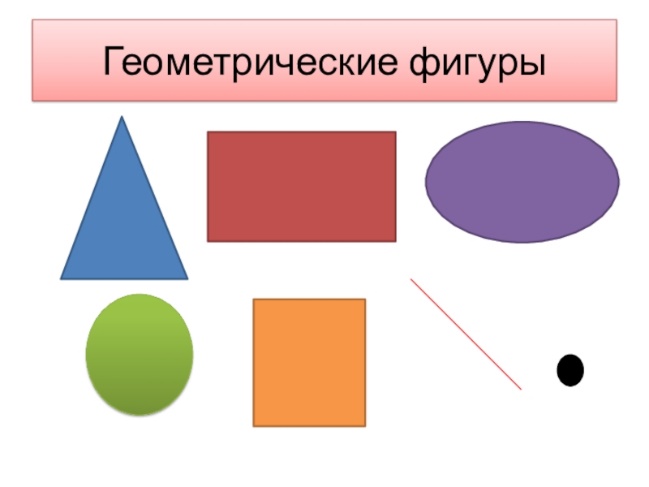 Спросить название геометрических фигур.-Назовите из данных фигур многоугольники.-Почему эти фигуры получили название «многоугольники»? (Потому что у них есть углы, много углов)2. Указать на каждый многоугольник и спросить почему он так называется.-Какие их данных геометрических фигур не имеют углов? (Круг, овал, точка, прямая линия, луч, кривая линия)-Тему урока вам подскажет кроссворд. Вопросы к кроссворду:Геометрическая фигура, у которой есть начало, но нет конца. (Луч)Геометрическая фигура, у которой нет углов. (Круг)Самая маленькая геометрическая фигура. (Точка)Геометрическая фигура, имеющая форму вытянутого круга. (Овал)-Тема нашего урока спряталась по вертикали. Найдите её. (Угол).III. Сообщение темы и цели урока-Сформулируйте цель на уроке.- На уроке мы познакомимся с разными видами углов, их свойствами, научимся их не только узнавать, но и строить.IV. Открытие новых знаний-Где понятие «угол» можно встретить в жизни? (Угол дома, угол доски, угол стола)-И так, угол-это геометрическая фигура, а все геометрические фигуры можно начертить с помощью каких инструментов? (Линейки и карандаша)-Вот и мы сегодня на уроке научимся чертить угол и узнаем из каких геометрических фигур он состоит.-Для построения угла нам необходима точка. Отметим её в тетради. А теперь проведём из неё вправо луч.-Чтобы получилась фигура, нужно провести из точки ещё один луч в сторону.-Мы с вами получили геометрическую фигуру-луч.-Точка, из которой проведены лучи, называется вершиной угла. А лучи, которые выходят из точки называются сторонами угла.-Расстояние от одной стороны до другой называется «угол».Практическая работа.Построение модели прямого угла.Детям выдаются конверты, в которых: 2 круга, 2 прямоугольных треугольника, 2 квадрата, 2 тупоугольных треугольника)Алгоритм выполнения модели-Возьмите из конверта каждый по одному кругу.-Согните его 2 раза, как показано на рисунках 1 и 2. Мы получили модель прямого угла.-Теперь разверните лист, как показано на рисунке 3. Линии сгиба образовали 4 прямых угла.-Посмотрите внизу учебника на рисунок 4. На нём показано, что на угол наложили модель прямого угла.-Мы видим, что угол, который построен с помощью двух красных лучей меньше, чем модель прямого угла. Приложите свою модель прямого угла к углу на рисунке 4.-В математике угол, который меньше прямого, называется острым углом.-Рассмотрим угол на рисунке 5. К нему также приложили модель прямого угла. Что вы можете сказать про этот угол? (Это тупой угол)-Почему тупой? (Больше прямого)-Наложите свою модель прямого угла на угол рисунка 5. (Сравнивают)-И так с какими видами углов мы познакомились? (Прямой, острый, тупой)-Обратите внимание на углы, изображенные на клетчатой основе учебника слева. С помощью модели прямого угла определите вид каждого угла.V. Физминутка.VI. Первичное закрепление.-Достаньте из конвертов геометрические фигуры, определите какие углы у каждой фигуры из вашего конверта. (Выполняется взаимопроверка в парах).VII. Итог урока-И так, с какой же новой геометрической фигурой мы сегодня познакомились? С прямым углом. А какие еще бывают углы? Острые, тупые.VIII. Рефлексия- Отметьте свое настроение после нашего урока.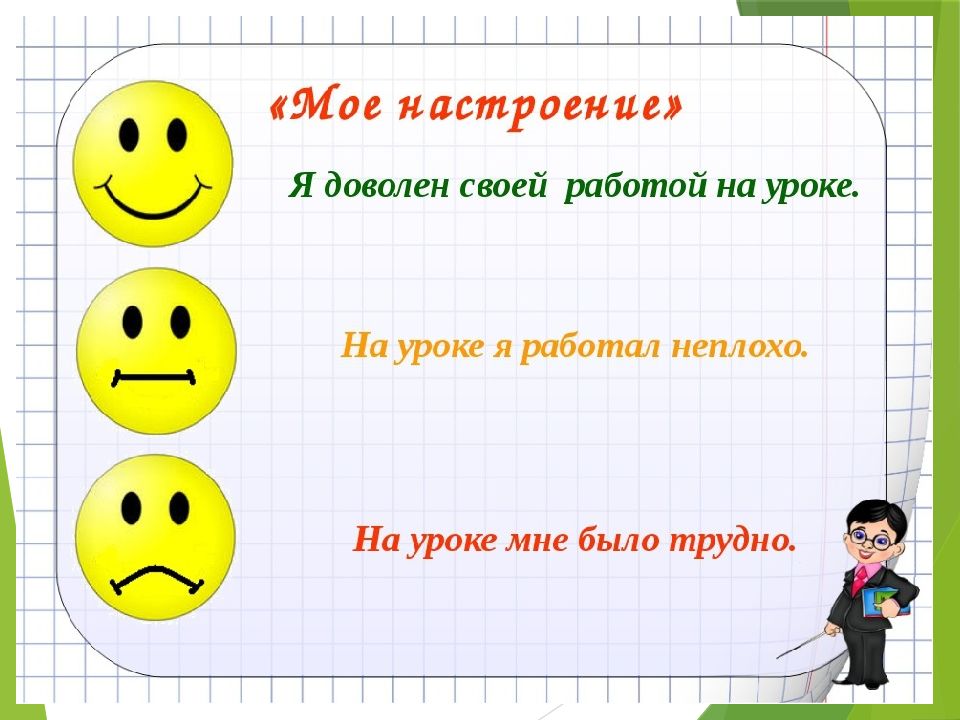 